Sandhills Alternative Academy, LLC Sliding Fee Discount Application It is the policy of Sandhills Alternative Academy, LLC to provide essential services regardless of the patient’s ability to pay. Discounts are offered based on family size and annual income. Please complete the following information and return to the front desk to determine if you or members of your family are eligible for a discount. The discount will apply to all services received at this agency, but not those services or equipment that are purchased from outside, including reference laboratory testing, drugs, contracted psychiatric services, and other such services. This form must be completed every 12 months or if your financial situation changes. Sandhills Alternative Academy, LLC does not discriminate in the provision of services to an individual (i) because the individual is unable to pay; (ii) because payment for those services would be made under Medicare, Medicaid, or the Children's Health Insurance Program (CHIP); or (iii) based upon the individual's race, color, sex, national origin, disability, religion, age, sexual orientation, or gender identity.Sliding Fee Discount Application Please list spouse and dependents under age 18. Annual Household Income NOTE:  Copies of tax returns, pay stubs, or other information verifying income may be required before a discount is approved. 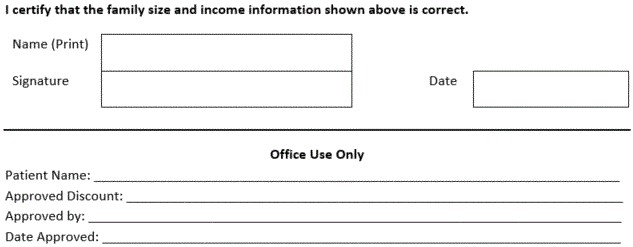 NAME OF HEAD OF HOUSEHOLD PLACE OF EMPLOYMENT  PLACE OF EMPLOYMENT  STREET CITY  STATE  ZIP  PHONE  Name Date of Birth Name Date of Birth SELF DEPENDENT  SPOUSE DEPENDENT DEPENDENT  DEPENDENT DEPENDENT DEPENDENT Source Self Spouse Other Total Gross wages, salaries, tips, etc. Income from business, self-employment, and dependents Unemployment compensation, workers' compensation, Social Security, Supplemental Security Income, public assistance, veterans' payments, survivor benefits, pension or retirement income Interest, dividends, rents, royalties, income from estates, trusts, educational assistance, alimony, child support, assistance from outside the household, and other miscellaneous sources Total Income Verification Checklist Yes No Identification/Address: Driver’s license, utility bill, employment ID, or other Income: Prior year tax return, three most recent pay stubs, or other Insurance: Insurance Cards 